Primary Medical Services Contracts – Scheme of Reservation and Delegation (SoRD)The ICB Director of Primary Care and Commissioning and ICB Place Directors have delegated authority to make decisions with regard to Primary Medical Services contractual matters in accordance with the agreed ICB operating framework for these functions. They therefore have authority to sign documents on behalf of the ICB where this is aligned to the OSD and budgetary framework. General Ophthalmic Services (GOS) – Scheme of Reservation and Delegation (SoRD)The ICB Director of Primary Care and Commissioning and ICB Place Director leads for Primary Care have delegated authority to make decisions with regard to General Ophthalmic Services in accordance with the agreed ICB operating framework for these functions. They therefore have authority to sign documents on behalf of the ICB, and specifically on behalf of the portfolio remit of the Deputy Chief Executive / Chief Operating Officer, where this is aligned to the OSD and budgetary framework. Community Pharmacy Services – Scheme of Reservation and Delegation (SoRD)The ICB Director of Primary Care and Commissioning and ICB Place Director leads for Primary Care have delegated authority to make decisions with regard to Community Pharmacy Services in accordance with the agreed ICB operating framework for these functions. They therefore have authority to sign documents on behalf of the ICB, and specifically on behalf of the portfolio remit of the Deputy Chief Executive / Chief Operating Officer, where this is aligned to the OSD and budgetary framework. General Dental Services – Scheme of Reservation and Delegation (SoRD)The ICB Director of Primary Care and Commissioning and ICB Place Director leads for Primary Care have delegated authority to make decisions with regard to General Dental Services in accordance with the agreed ICB operating framework for these functions. They therefore have authority to sign documents on behalf of the ICB, and specifically on behalf of the portfolio remit of the Deputy Chief Executive / Chief Operating Officer, where this is aligned to the OSD and budgetary framework. FOOT NOTESUnder section 65Z5 of the 2006 Act, the ICB may arrange with another ICB, an NHS trust, NHS foundation trust, NHS England, a local authority, combined authority or any other body prescribed in Regulations, for the ICB’s functions to be exercised by or jointly with that other body or for the functions of that other body to be exercised by or jointly with the ICB. Where the ICB and other body enters such arrangements, they may also arrange for the functions in question to be exercised by a joint committee of theirs and/or for the establishment of a pooled fund to fund those functions (section 65Z6). In addition, under section 75 of the 2006 Act, the ICB may enter partnership arrangements with a local authority under which the local authority exercises specified ICB functions or the ICB exercises specified local authority functions, or the ICB and local authority establish a pooled fund. Where arrangements are made under section 65Z5 or section 75 of the 2006 Act the board must authorise the arrangement, which must be described as appropriate in the SoRD.REFDecision/ResponsibilitiesReserved to ICB BoardDelegated to a Committee or Sub-CommitteeDelegated to an Individual(Subject to OSD)Delegated to Others(Subject to OSD)Supporting NotesREGULATION AND CONTROLREGULATION AND CONTROLREGULATION AND CONTROLREGULATION AND CONTROLREGULATION AND CONTROLREGULATION AND CONTROLCo 4.3.2Under section 65Z5 of the 2006 Act, the ICB may arrange with another ICB, an NHS trust, NHS foundation trust, NHS England, a local authority, combined authority or any other body prescribed in Regulations, for the ICB’s functions to be exercised by or jointly with that other body or for the functions of that other body to be exercised by or jointly with the ICB.Any such arrangements would be subject to the achievement of the requirements set out in Regulations.üCo 4.3.2Under section 75 of the 2006 Act, as amended, the ICB may enter partnership arrangements with a local authority including the establishment of the ICB and local authority pooled fundüICBMay determine any matter it wishes, for which it has delegated or statutory authority, in full session within its statutory powers.üSO 4.9Where neither practical or reasonable to call an urgent Board meeting, urgent decisions may be exercised by the Chair, or a Non-executive Director in the absence of the Chair, having first consulted two other Members of the Board, one of whom shall be either Chief Executive or Executive Director of Finance and Investment or Chief Operating Officer.ü  SO 4.9Ratification of urgent decisions made under section 4.9 of the Standing Ordersü (AC oversight)SO 5Approval of Suspension of Standing Orders(AC oversight)ü (Ch)  SO 6Any two of the following individuals are authorised to execute a document on behalf of the ICB by their signature:the Chief Executivethe Chairthe Executive Director of Finance and Investmentanother Executive Director of the ICB ü(CE / Ch / EDFI / Other ED)  Co1.6Consider and approve applications to NHS England on changes to the Constitution and Standing Orders. üSO 
3.6Review and action of any non-compliance of the Standing Ordersü(with AC ratification)Co 1.7.3Approve the ICB Governance Handbook, including:Scheme of Reservation and Delegation (SORD)Operational Scheme of Delegation (OSD)Standing Financial InstructionsTerms of Reference of ICB CommitteesüCo 2 Approve the appointment of Ordinary Board members.ü (Ch)Co 3Approve the appointment of Partner Membersü (Ch)Co 3Approve the appointment of the following Executive Directors:ED Clinical & Professional Services (Medical Director)ED Nursing & QualityED Finance & InvestmentChief Operating OfficerED of Peopleü (CE)Co 4.7Agree Any Functions Delegated to other statutory bodiesüCo 4.0Approve the arrangements for discharging the ICB’s functions including but not limited to:a) Having regard to and acting in a way that promotes the NHS Constitution b) Exercising its functions effectively, efficiently and economically. c) Duties in relation to children including safeguarding and promoting welfare. d) Adult safeguarding and carers (the Care Act 2014)e) Equality, including the public-sector equality duty f) Information lawg) Provisions of the Civil Contingencies Act 2004.h) Improvement in quality of services.i)  Reducing inequalities. j) Obtaining appropriate advice.k) Duty to have regard to effect of decisions.l)  Public involvement and consultation.m) Financial duties.n) Having regard to assessments and strategiesüICBApproves the ICB Annual Report, Annual Governance Statement and Accountsü ICBExercise or delegate those functions of the ICB which have not been retained as reserved by the ICB Board or delegated to its committees and sub-committees or delegated to named other individuals as set out in this document.ü (CE)ICBEstablish governance arrangements to support collective accountability between partner organisations for whole-system delivery and performance, underpinned by the statutory and contractual accountabilities of individual organisations.üü (Assured by FPD)ICB / PlaceEstablish governance arrangements to support collective accountability between partner organisations for place-based system delivery and performance, underpinned by the statutory and contractual accountabilities of individual organisations.ü(Place JCs, where established and to the extent set out in agreed TOR / MOU)ü(or PDs where Place JC not established)STRATEGY AND PLANNINGSTRATEGY AND PLANNINGSTRATEGY AND PLANNINGSTRATEGY AND PLANNINGSTRATEGY AND PLANNINGSTRATEGY AND PLANNINGICBAgree a plan to meet the health and healthcare needs of the population within Humber and North Yorkshire, having regard to the Partnership integrated care strategy and place health and wellbeing strategies.üPlaceAgree a plan to meet the health and healthcare needs of the population within each place, having regard to the Partnership integrated care strategy and place health and wellbeing strategies.ü(Place JCs, where established and to the extent set out in agreed TOR / MOU)ü(or PDs where Place JC not established)ICBAllocate resources to deliver the plan across the system, determining what resources should be available to meet population need in each place and setting principles for how they should be allocated across services and providers (both revenue and capital)üPlaceAllocate the delegated resources to deliver the plan in each place, determining what resources should be available to meet population need and setting principles for how they should be allocated across services and providers (both revenue/capital)ü(Place JCs, where established and to the extent set out in agreed TOR / MOU)ü(or PDs where Place JC not established)PlaceArrange for the provision of health services in line with the allocated resources across the ICS through a range of activities including:a) putting contracts and agreements in place to secure delivery of its plan by providers.                                                                                                                                                 B) convening and supporting providers (working both at scale and at place) to lead major service transformation programmes to achieve agreed outcomes.c) support the development of primary care networks (PCNs) as the foundations of out-of-hospital care and building blocks of place-based partnerships.Including through investment in PCN management support, data and digital capabilities, workforce development and estates.d) working with local authority and voluntary, community and social enterprise (VCSE) sector partners to put in place personalised care for people, including assessment and provision of continuing healthcare and funded nursing care, and agreeing personal health budgets and direct payments for careü(Place JCs, where established and to the extent set out in agreed TOR / MOU)ü(or PDs where Place JC not established)ICBApprove the ICB operating structureüPlaceApprove the operating structure in each placeü (Developed by PDs)ICBAgree system implementation of people priorities including delivery of the People Plan and People Promise by aligning partners across the ICS to develop and support ‘one workforce’, including through closer collaboration across the health and care sector, with local government, the voluntary and community sector and volunteers.üICBAgree system-wide action on data and digital: working with partners across the NHS and with local authorities to put in place smart digital and data foundations to connect health and care services to put the citizen at the centre of their care.üICBAgree joint work on estates, procurement, supply chain and commercial strategies to maximise value for money across the system and support wider goals of development and sustainability.üICBAgree arrangements for planning responding to and leading recovery from incidents (EPRR), to ensure NHS and partner organisations are joined up at times of greatest need, including taking on incident coordination responsibilities as delegated by NHS England and NHS Improvement.ü PARTNERSHIP WORKINGPARTNERSHIP WORKINGPARTNERSHIP WORKINGPARTNERSHIP WORKINGPARTNERSHIP WORKINGPARTNERSHIP WORKINGICBAgree joint working arrangements with partners that embed collaboration as the basis for delivery within the ICB plan.üICB / PlaceAgree joint working arrangements with partners that embed collaboration as the basis for delivery within the place plan.ü(Place JCs, where established and to the extent set out in agreed TOR / MOU)ü(or PDs where Place JC not established)Co 4.7.1Approve arrangements for co­ordinating the commissioning of services with other ICBs or with local authorities, where appropriate.  üCo 4.3.2Approve arrangements for risk sharing and /or risk pooling with other organisations (for example arrangements for pooled funds with other ICBs or pooled budget arrangements under section 75 of the NHS Act 2006).üPlaceDevelop arrangements for risk sharing and /or risk pooling with other organisations (for example pooled budget arrangements under section 75 of the NHS Act 2006).ü(Place JCs, where established and to the extent set out in agreed TOR / MOU)ü(or PDs where Place JC not established)Pooled budgets will require Joint Committee to enable s75 pooled budgetEMPLOYMENT AND REMUNERATIONEMPLOYMENT AND REMUNERATIONEMPLOYMENT AND REMUNERATIONEMPLOYMENT AND REMUNERATIONEMPLOYMENT AND REMUNERATIONEMPLOYMENT AND REMUNERATIONCo 8Have oversight of the ICB’s responsibilities as an employer including adopting a Code of Conduct and BehavioursüRC ToRApprove the terms and conditions, remuneration and travelling or other allowances for Board members, including pensions and gratuities.  ü(RC)RC ToRApprove the terms and conditions, remuneration and travelling or other allowances for employees of the ICB and to other persons providing services to the ICB.ü (RC)RC ToRApprove human resources policies for ICB employees and for other persons working on behalf of the ICB.ü (RC)OPERATIONAL BUSINESS AND RISK MANAGEMENTOPERATIONAL BUSINESS AND RISK MANAGEMENTOPERATIONAL BUSINESS AND RISK MANAGEMENTOPERATIONAL BUSINESS AND RISK MANAGEMENTOPERATIONAL BUSINESS AND RISK MANAGEMENTOPERATIONAL BUSINESS AND RISK MANAGEMENTCo 6Approve arrangements for managing conflicts of interest.üCo 7.13Approve arrangements for complying with the NHS Provider Selection Regime.ü (FPD)Section 6 OSDOperational - Humber and North Yorkshire Integrated Care Board (ICB)ICBPolicy decisions reserved to the Board in accordance with the Policy Development Framework1. Code of Conduct and Behaviours2. Conflicts of Interest (including gifts, hospitality, and sponsorship)3. Policy Development Framework4. Information Governance Framework & Strategy5. Freedom to Speak Up 6. Risk Management7. Anti-Fraud Bribery and Corruption8. Scheme of Reservation and Delegation9. Operational Scheme of Delegation10. Standing Financial Instructions11. Equality Diversity and Inclusion12. Engagement Strategy: Working with people and communities13. Media policy (including social media protocol)14. Emergency Preparedness, Resilience and Response (EPRRüPolicy Development FrameworkApproval of policies which set the tone / culture of the organisation, and which have an impact wider than the ICBüICBApproval of accountsüICBApprove place-based arrangements to minimise clinical risk, maximise patient safety and to secure continuous improvement in quality and patient outcomes.üICBApprove ICB risk management arrangementsüICBAgree implementation in place of the ICB risk management arrangements.üICBApprove ICB financial & procurement policies (FPD)QC ToRApprove ICB clinical policies and clinical pathwaysü (QC)QC ToRApprove system-level arrangements to minimise clinical risk, maximise patient safety and to secure continuous improvement in quality and patient outcomes.ü (QC)AC ToRReport and provide assurance to the Board on the effectiveness of ICB governance arrangements.ü (AC)AC ToRReceive the annual governance letter from the External Auditor and advise the Board of proposed action.ü (AC)AC ToRApprove the internal audit, external audit and counter-fraud plans and any changes to the provision or delivery of related services (other than the appointment or removal of the external auditor where authority is reserved to the Board).ü (AC)Co 4.7Agree Any Functions Delegated to other statutory bodiesüICBApproval of policies which set the tone / culture of the organisation, and which have an impact wider than the ICBüICBApproval of HR and Remuneration policiesü(RC)ICBApproval of Digital and Information Technology policiesü(DC)ICBApproval of Operational and Corporate policiesü(advisement with EC)ü(CE – under advisement)ICBApproval of Information Governance related policiesü(advisement with IGG)ü(EDCA (SIRO) – under advisement)ICBApproval of Health and Safety related policiesü(advisement with HSG)ü(EDCA – under advisement)                         OTHER                         OTHER                         OTHER                         OTHER                         OTHER                         OTHER                         OTHERICBApproval of individual funding requests (IFR), in accordance with the ICB policy IFR Panel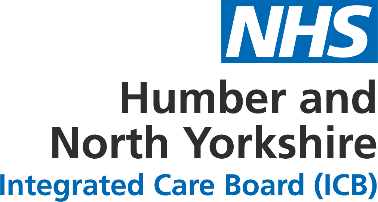 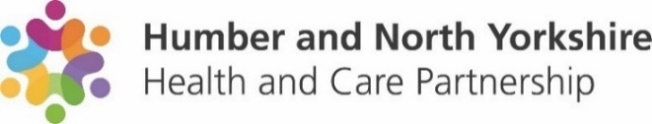 